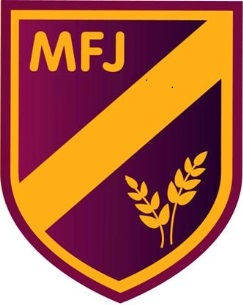 Moat Farm Junior School TrustPolicy and Guidelines for administering First Aid2023 -2024Reviewed September 2023Review Date September 2024Statement of First Aid Organisation.The school’s arrangements for carrying out the policy include nine key principles.• Places a duty on the Governing body to approve, implement and review the policy.• Place individual duties on all employees.• To report, record and where appropriate investigate all accidents.• Records all occasions when first aid is administered to employees, pupils and visitors.• Provide equipment and materials to carry out first aid treatment.• Make arrangements to provide training to employees, maintain a record of thattraining and review annually.• Establish a procedure for managing accidents in school which require First Aidtreatment.• Provide information to employees on the arrangements for First Aid.• Undertake a risk assessment of the first aid requirements of the school.AIMS: The Aim of this Policy is to set out guidelines for all Staff in school in the administering of First Aid.First Aid is defined as:‘The immediate care given to a person who has been injured or who has become ill, prior to the arrival of qualified medical assistance’First Aid Staff:The schools qualified first aid trained staff are as follows and have designated responsibility for administering First-Aid in school:Staff trained for first aid either emergency first aid for school, paediatric first aid or first aid at work:Dinner Supervisors: Kimberley Barratt and Leanne Hickman.Year 3: Holly James, Emma Birch Julie Deakin and Ambrain BibiYear 4: Jodie Armstrong, Rebecca Dickens and Rebecca Stenzel.Year 5: Heather Burrows and Kerry FloodYear 6: Julie Hamer.Reception: (for major accidents only) Angela Breen, Maria Vaz and Charlie WardStaff trained for diabetes – Maria Vaz, Emma Birch, Jodie Armstrong, Julie Hamer, Ambrain Bibi, Rebecca Lodge, Kerry Flood and Trudy Norton. FIRST- AID: In the event of an injury or illness the designated member of First-Aid staff should be sent for immediately or where appropriate the child taken to the class or reception,where staff are located. An informed assessment will be carried out and the appropriate treatment given.Should the injury require medical assistance (i.e. Parent called into school / hospital visit / ambulance), a member of the first aid team should seek urgent authorisation from the heads of school (injury type permitting) and the relevant action taken. If we feel the injury is significant enough to call parents, a member of the first aid team or SLT will call 111 for medical advice. We must not give parents personal advice only what is recommended by 111.First aid trained Staff MUST BE CONSULTED in the event that a child (or member of staff) should sustain a major injury or injury of the following nature: Cut to head or serious knock Suspect sprain or break Burns Stings: i.e. bees/wasps/insects (due to the possibility of allergic reaction) In addition, the above members of Staff MUST BE CONSULTED to treat pupils who are known to have a specific illness i.e. diabetics/pupils known to have allergic reactions/pupils with epipens in school / pupils with asthma - irrespective of the type. of illness or injury sustained. On NO ACCOUNT must these pupils be left / sent to self-administer their own treatment. Pupils with specific needs have a personal care plan to ensure their safety. This should always be consulted. Incidents during the day should be treated as follows: • DURING LESSON TIMES: If a child becomes unwell or sustains an injury during lesson time they can be dealt with in class if a first aider is present for minor ailments, if a child shows escalating symptoms or the injury is significant they must be sent to reception. • BREAK: children may be treated by a qualified first aider on the playground (if present) for minor ailments, if a child shows escalating symptoms or the injury is significant they must be taken to reception.• LUNCHTIMES:  The Lunch Time Manager will call on First Aiders as needed and may contact other first aiders or the Head of school for support. Children may be treated by a qualified first aider on the playground (if present) for minor ailments, if a child shows escalating symptoms or the injury is significant, they must be taken to reception.In the event of minor injury, once treated, the pupil must return to class or the relevant playground with their completed first aid slip that can be given to parents and carers at the end of the school day.  If parents are to be notified of illness or injury or that the child needs to go home or for further medical advice, due to serious injury or has shown escalating symptoms of illness. the office should be contacted to confirm authorisation and contact the Parents. Any child who is sent home or sent to a doctor or hospital, owing to injury in school, must be sanctioned by the Heads of school or, in their absence, by a member of the SLT. Record Keeping:All pupils treated for a minor injury or illness will receive a first aid slip, a duplicate of which is kept in the first aid record book in reception. This must be completed fully for all pupils who have received treatment. All first aid records must be kept in the locked cupboard in the first aid room. Pupils must be told to take it home. If the incident is more serious an ‘012 incident form’ (available from L Braznell) must be completed and copies returned to L Braznell. These are kept on file and reported to Governors and where the details of the accident or injury trigger RIDDOR reportable regulations; L Braznell will report it to the HSE. EPIPENS: There are a number of pupils in school requiring ‘Epipens’. The list of these pupils is in reception along with a box for each individual fully labelled with their name and photo that contains their Epipen. This information is also available on the location map made available to all staff including supply, on the medical board in the staffroom and medical section of the child’s record in SIMS. All staff have received Epipen training from STS Medics (October 2022)The administering of Epipens must be carried out by the nearest member of staff in the event of an emergency and/or when anaphylactic shock is apparent irrespective of whether Piriton has been administered first. Please ensure you are familiar with the use of epipens and/or symptoms of anaphylactic shock. Pupils must take their epipens on all off-site visits and outdoor activities. This includes when on the playing field, in Forest School or on the top playground.ASTHMA:There are a number of pupils in school with Asthma. A full asthma register is kept in reception and this information is available in the medical section of the pupils record on SIMS. All pupils with asthma have a full asthma care plan and parental consent for the use of the school’s emergency inhalers. If you have any concerns over a pupil who may be having an asthma attack, please see support from a trained first aider immediately.  Pupils must take their inhalers on all offsite visits, outdoor activities, and PE lessons.Allergens:All parents were written to and asked to complete an allergen form for their child to inform us if they are allergic to any of the DFE updated allergen list (14 specific allergens) this information is recorded in the dietary section of the pupil record on SIMS. This information is available to staff via SIMS and the location map.Diabetes:Pupils with diabetes have care plans in school and staff involved in their care have received appropriate training. PUPILS WITH SPECIFIC NEED: Details of Pupils with specific need i.e. diabetes are available from Mrs Moulder, where full care plans are available upon request. This information is recorded in the medical section of the pupil record in SIMS and is available on the notice board in the staff room.Medicines in school:Only medicines prescribed by a GP or purchased over the counter such as piriton and Calpol can be administered in school, this can only occur if the parent or guardian brings the medicine into the school reception and completed a care plan with one of the first aiders. All other medicines are not allowed on the school premises.Pupil accidents involving their head:The Governing body recognise that accidents involving the pupil’s head can be problematic because the injury may not be evident and the effects only become noticeable after a period of time.Where emergency treatment is not required the child will be given a head bump sticker to wear for the day to inform all staff of the incident. Transport to hospital:• The head of school will determine what is a reasonable and sensible action to takein each case – using NHS guidelines.• Where the injury is an *emergency an ambulance will be called following whichthe parent will be called. If the ambulance arrives before the parent a member of the school staff will accompany the child to hospital.• Where hospital treatment is required but it is not an emergency, then the HeadOf school will contact the parents for them to take over responsibility for the child.• If the parents cannot be contacted then the Head of school may decide to transportthe pupil to hospital. *Medical emergencies can include loss of consciousness, an acute confused state, fits that aren't stopping, chest pain, breathing difficulties, severe bleeding that can't be stopped, severe allergic reactions, severe burns or scald. Advice may be sought from 111 where appropriate.Staff and Visitors:All staff and visitors who become unwell or have an accident whilst at school must seek the advice and / or treatment of one of the first aid team. All accidents must be reported in the accident book, located in reception, serious accidents must also be recorded on an ’012 incident form’ and where required by RIDDOR accidents reported to the HSE.Accident Reporting:The school will report to its Governing Body:• all accidents to employees• all incidents of violence and aggression.The Governing body is aware of its statutory duty under RIDDOR in respect of reporting the following to the Health and Safety executive as it applies to employees.• An accident that involves an employee being incapacitated from work for morethan three consecutive days.• An accident which requires admittance to hospital for in excess of 24 hours.• Death of an employee.• Major injury such as fracture, amputation, dislocation of shoulder, hip, knee or spine.For non-employees and pupils an accident will only be reported under RIDDOR:• where it is related to work being carried out by an employee or contractor and the accident results in death or major injury, or;• It is an accident in school which requires immediate emergency treatment at hospitalFor each instance where the Head teacher considers an accident to a visitor or pupil is reportable under RIDDOR the advice of the authority will be sought.The school has a defibrillator this is located in the school reception, the following people have received training in its use: L Braznell, L Stone, E Shaw, R Norton, A Scotney, 